Министерство спорта Российской ФедерацииФедеральное государственное бюджетное образовательное учреждениевысшего образования«Московская государственная академия физической культуры»Кафедра управления, экономики и истории физической культурыРАБОЧАЯ ПРОГРАММА ДИСЦИПЛИНЫ«ЛОГИСТИЧЕСКИЙ МЕНЕДЖМЕНТ»Б1.В.10Направление подготовки 49.03.01 ФИЗИЧЕСКАЯ КУЛЬТУРАОПОП: «Спортивный менеджмент»Квалификация выпускникабакалаврФорма обученияочная/заочнаяМалаховка 2023Рабочая программа разработана в соответствии с Федеральным государственным образовательным стандартом высшего образования - бакалавриат по направлению подготовки 49.03.01 «Физическая культура», утвержденным приказом Министерства образования и науки Российской Федерации N 940 от 19 сентября 2017 года (ред. от 08.02.2021) (зарегистрирован Министерством юстиции Российской Федерации 16 октября 2017 г., регистрационный номер N 48566) с учетом изменений и дополнений, внесенных приказом Министерства науки и высшего образования Российской Федерации N 83 от 8 февраля 2021 года «О внесении изменений в федеральные государственные образовательные стандарты высшего образования - бакалавриат по направлениям подготовки» (зарегистрирован Министерством юстиции Российской Федерации 12 марта 2021 г., регистрационный N 62739).Составитель рабочей программы: Гончарова Е.А., к.э.н., доцент, доцент кафедры управления, экономики и истории физической культуры и спорта ФГБОУ ВО МГАФКРецензенты: Димитров И.Л., к.э.н., доцент, доцент кафедры управления, экономики и истории физической культуры и спорта ФГБОУ ВО МГАФКДиманс С.Л., к.э.н., доцент, доцент кафедры управления, экономики и истории физической культуры и спорта ФГБОУ ВО МГАФКСсылки на используемые в разработке РПД дисциплины профессиональные стандарты (в соответствии с ФГОС ВО 49.03.01):1. изучениЕ дисциплины НАПРАВЛЕНО НА формирование следующих компетенций: РЕЗУЛЬТАТЫ ОБУЧЕНИЯ ПО ДИСЦИПЛИНЕ:Место дисциплины в структуре Образовательной Программы:Дисциплина в структуре образовательной программы относится к части, формируемой участниками образовательных отношений. В соответствии с рабочим учебным планом дисциплина изучается в 8 семестре по очной форме обучения, в 4 семестре по заочной форме обучения. Вид промежуточной аттестации: экзамен. Объем дисциплины и виды учебной работы:очная форма обучениязаочная форма обученияСодержание дисциплины:РАЗДЕЛЫ ДИСЦИПЛИНЫ и ВИДЫ УЧЕБНОЙ РАБОТЫ: очная форма обучениязаочная форма обученияПеречень основной и дополнительной литературы, необходимый для освоения дисциплины (модуля)Основная литератураДополнительная литератураПеречень учебно-методического обеспечения для самостоятельной работы обучающихся по дисциплинеПЕРЕЧЕНЬ РЕСУРСОВ ИНФОРМАЦИОННО-КОММУНИКАЦИОННОЙ СЕТИ «ИНТЕРНЕТ». ИНФОРМАЦИОННО-СПРАВОЧНЫЕ И ПОИСКОВЫЕ СИСТЕМЫ, ПРОФЕССИОНАЛЬНЫЕ БАЗЫ ДАННЫХ:Антиплагиат: российская система обнаружения текстовых заимствований https://antiplagiat.ru/Министерство науки и высшего образования Российской Федерации https://minobrnauki.gov.ru/Министерство спорта Российской Федерации https://minsport.gov.ru/Министерство цифрового развития, связи и массовых коммуникаций Российской Федерации https://digital.gov.ru/ru/Московская государственная академия физической культуры https://mgafk.ru/Образовательная платформа МГАФК (SAKAI) https://edu.mgafk.ru/portalСервис организации видеоконференцсвязи, вебинаров, онлайн-конференций, интерактивные доски МГАФК https://vks.mgafk.ru/Федеральная служба по надзору в сфере образования и науки http://obrnadzor.gov.ru/ru/Федеральный портал «Российское образование» http://www.edu.ruФедеральный центр и информационно-образовательных ресурсов http://fcior.edu.ruЭлектронная библиотечная система ЭЛМАРК (МГАФК) http://lib.mgafk.ruЭлектронно-библиотечная система «Юрайт» https://urait.ru/Электронно-библиотечная система Elibrary https://elibrary.ruЭлектронно-библиотечная система IPRbooks http://www.iprbookshop.ruЭлектронно-библиотечная система РУКОНТ https://lib.rucont.ruИнформационный портал по логистике http://www.loglink.ruНаучно-аналитический журнал «Логистика и управление цепями поставок» http://www.lscm.ruЖурнал о логистике в бизнесе «Логинфо». URL : http://www.loginfo.ruМАТЕРИАЛЬНО-ТЕХНИЧЕСКОЕ ОБЕСПЕЧЕНИЕ ДИСЦИПЛИНЫ: Перечень специализированных аудиторий (спортивных сооружений), имеющегося оборудования и инвентаря, компьютерной техникиПрограммное обеспечение: В качестве программного обеспечения используется офисное программное обеспечение с открытым исходным кодом под общественной лицензией GYULGPL Libre Office или одна из лицензионных версий «Microsoft Office».Для контроля знаний, обучающихся используется «Программный комплекс для автоматизации процессов контроля текущей успеваемости методом тестирования и для дистанционных технологий в обучении», разработанный ЗАО «РАМЭК-ВС».8.3. Изучение дисциплины инвалидами и обучающимися с ограниченными возможностями здоровья осуществляется с учетом особенностей психофизического развития, индивидуальных возможностей и состояния здоровья обучающихся. Для данной категории обучающихся обеспечен беспрепятственный доступ в учебные помещения Академии. Созданы следующие специальные условия: 8.3.1. для инвалидов и лиц с ограниченными возможностями здоровья по зрению:- обеспечен доступ обучающихся, являющихся слепыми или слабовидящими к зданиям Академии;- электронный видео увеличитель "ONYX Deskset HD 22 (в полной комплектации);- портативный компьютер с вводом/выводом шрифтом Брайля и синтезатором речи; - принтер Брайля; - портативное устройство для чтения и увеличения. 8.3.2. для инвалидов и лиц с ограниченными возможностями здоровья по слуху:- акустическая система Front Row to Go в комплекте (системы свободного звукового поля);- «ElBrailleW14J G2; - FM- приёмник ARC с индукционной петлей;- FM-передатчик AMIGO T31;-  радиокласс (радиомикрофон) «Сонет-РСМ» РМ- 2-1 (заушный индуктор и индукционная петля).8.3.3. для инвалидов и лиц с ограниченными возможностями здоровья, имеющих нарушения опорно-двигательного аппарата:- автоматизированное рабочее место обучающегося с нарушением ОДА и ДЦП (ауд. №№ 120, 122).Приложение к Рабочей программы дисциплины«Логистический менеджмент»Министерство спорта Российской Федерации Федеральное государственное бюджетное образовательное учреждение высшего образования«Московская государственная академия физической культуры»Кафедра управления, экономики и истории физической культуры и спортаУТВЕРЖДЕНОрешением Учебно-методической комиссиипротокол № 6/23 от «20» июня 2023 г.Председатель УМК, и. о. проректора по учебной работе__________________ А.П. Морозов«20» июня 2023 г.Фонд оценочных средствпо дисциплине«ЛОГИСТИЧЕСКИЙ МЕНЕДЖМЕНТ»Направление подготовки 49.03.01 ФИЗИЧЕСКАЯ КУЛЬТУРАОПОП:«Спортивный менеджмент»Квалификация выпускникабакалаврФорма обученияочная/заочнаяРассмотрено и одобрено на заседании кафедры(протокол № 16 от «12» мая 2023 г.)ВРИО зав. кафедрой, к.э.н., доцент ________________ И.Л. Димитров«12» мая 2023 г.Малаховка 2023ФОНД ОЦЕНОЧНЫХ СРЕДСТВ ДЛЯ ПРОВЕДЕНИЯ ПРОМЕЖУТОЧНОЙ АТТЕСТАЦИИПаспорт фонда оценочных средствТиповые контрольные задания:Перечень вопросов для промежуточной аттестацииУК–9. Знает: основы экономики, организации труда и управления.ПК-3. Знает: правила эксплуатации спортивного и технологического оборудования, спортивного сооружения или объекта спорта.ВОПРОСЫ ДЛЯ ЭКЗАМЕНАПонятие логистики и логистического менеджментаЦель, задачи, факторы и тенденции развития логистикиПринципы эффективного использования концепции логистики в хозяйственной деятельности предприятий Основные понятия логистики Логистические затраты: методы учета и пути оптимизацииТеоретические основы логистического менеджментаПроцесс проектирования, формирования и оптимизации логистических систем реализации продукции и услугОпределение размеров зон потенциального сбыта продукции и услугОпределение количества региональных дистрибьюторов в цепях поставокОпределение мест расположения региональных дистрибьюторов в зоне потенциального сбыта продукции и услугОпределение длины цепей поставок продукции услугВыбор участников цепей поставок и оценка их деятельностиПроцесс проектирования логистических систем обеспечения предприятия ресурсамиАнализ качества обеспечения предприятия ресурсамиУстановление потребностей предприятия в ресурсахВыбор решения «покупать или производить»Определение метода закупок ресурсовВыбор поставщика ресурсовУправление транспортомУправление складским хозяйствомУправление запасамиУправление финансовыми потокамиУправление информационными потокамиУправление потоками услуг (сервисом)Положение Гражданского кодекса Российской Федерации (часть I) от 30.11.1994 г.        N 51-ФЗ (с изм. от 25.02.2022 ) в части формирования учредительных документов юридических лиц (ст. 52)Положение Федерального закона РФ «О бухгалтерском учете» от 6 декабря 2011 года N 402–ФЗ (с изм. от 30.12.2021) в части формирования учетной политики экономического субъекта (ст. 8)Положение Кодекса Российской Федерации об административных правонарушениях от 30.12.2001 г. N 195-ФЗ (ред. от 02.08.2019 г.) в части нарушения порядка, сроков представления и хранения документовОрганизация управления предприятием на основе логистического подходаЛогистический менеджмент промышленного предприятияЛогистический менеджмент коммерческого предприятияКонтроллинг в логистических системахОсновные аспекты выполнения бизнес-процессов в цепях ценностиУправление отношениями с потребителем (Consumer Relationship Management)Управление продуктом (Product Management)Финансовый менеджмент в логистике (Financial Management)Логистический менеджмент (Logistics Management)Требование как объект управленияСущность и алгоритм управления требованиямиХарактеристика основных этапов управления требованиямиСтратегический менеджмент в логистике (Strategic Management)Управление отношениями с поставщиками (Supplier Relationship Management)Выполнение заказов (Order Fulfillment)Управление возвратами (Return Management)ТЕМЫ РЕФЕРАТОВ Студенты получают темы рефератов в начале изучения дисциплины в соответствии с учебным графиком. Защита рефератов осуществляется на семинарских занятиях.РАЗДЕЛ 1. КОНЦЕПТУАЛЬНЫЕ И МЕТОДОЛОГИЧЕСКИЕ ОСНОВЫ ЛОГИСТИКИ ТЕМА 1. ЛОГИСТИКА КАК КОНЦЕПЦИЯ УПРАВЛЕНИЯ ПРЕДПРИЯТИЯМИСферы человеческой деятельности, в которых используется логистика Основные концепции логистики Основные термины логистикиЛогистический поток и его основные видыКлассификация логистических системЦель и задачи логистики Факторы развития логистикиТенденции развития логистикиЭтапы становления и развития логистикиРазвитие логистики в РоссииОсновные концепции управления предприятиями и их характерные черты Причины внедрения логистических методов управления предприятиями и организациямиХарактерные черты производственного менеджмента, маркетинга и логистики как концепций управления предприятиями Основные бизнес-процессы и процессы управления в цепях поставок Принципы управления А. Файоля в цепях поставокТЕМА 2 ЛОГИСТИЧЕСКИЙ МЕНЕДЖМЕНТ: РАСПРЕДЕЛЕНИЕСущность и содержание распределительной логистикиПравила распределительной логистикиОсновные виды распределения продукции и услуг Содержание функции распределения продукции и услуг Взаимодействие маркетинга и логистики на этапе распределения товарной продукцииЛогистические системы реализации продукции и услугПроцесс проектирования логистических систем обеспечения организации ресурсамиПроцесс проектирования, формирования и оптимизации логистических систем реализации продукции и услугОсновные методы проектирования логистических систем распределения продукции и услугПонятие зоны потенциального сбыта продукции и услуг (ЗПСПУ)Факторы, используемые для определения размеров ЗПСПУОпределение размеров ЗПСПУ на основе цены их приобретенияОпределение размеров ЗПСПУ на основе финансовых льгот потребителюОпределение размеров ЗПСПУ при системной закупке ресурсовМаркетинговые методы определения размеров ЗПСПУРАЗДЕЛ 2 ЛОГИСТИКА В ТОВАРОПРОВОДЯЩИХ СЕТЯХ, СКЛАДСКОМ ХОЗЯЙСТВЕ И НА ТРАНСПОРТЕ ТЕМА 3 ЛОГИСТИЧЕСКИЙ МЕНЕДЖМЕНТ: КОНЦЕНТРАЦИЯОсновные понятия концентрационной логистикиЦель и задачи концентрационной логистикиСодержание структуры конвергенции проектирования логистической системы обеспечения предприятия ресурсами (ЛСОР)Основные подходы к проектированию логистических систем концентрации ресурсовСодержание этапа анализа и оценки качества обеспечения предприятия ресурсамиФакторы появления ущерба от некачественного обеспечения предприятия ресурсамиМероприятия, направленные на предотвращение ущерба, которые следует использовать предприятию при осуществлении закупочной деятельностиПоказатели, характеризующие эффективность логистического менеджмента в закупочной деятельности предприятияЭкономический эффект от анализа качества обеспечения предприятия ресурсамиВыбор поставщика ресурсовТЕМА 4 ЛОГИСТИЧЕСКИЙ МЕНЕДЖМЕНТ: ДВИЖЕНИЕ РЕСУРСОВПонятие транспорта и его классификацияОсновные задачи управления транспортомВыбор вида транспортировки грузов по совокупности критериевХарактеристика основных видов транспорта: воздушного, водного, наземногоОсновные подходы к выбору транспортного средстваСущность складской логистикиСклады и их классификацияОпределение количества складов логистической системыРазработка проекта размещения складского хозяйстваРазработка логистического процесса на складеПонятие и сущность логистики запасовКлассификация и виды товарно-материальных запасовКатегории товарно-материальных запасов Системы управления запасами в организацияхМесто логистики запасов в логистической системе организацииПринципы управления финансовыми потоками в организации Финансовый учет, как метод управления финансовыми потоками Финансовый анализ - метод управления финансовыми потоками Финансовый контроль - метод управления финансовыми потоками Эффективность управления финансовыми потоками в организацииТЕМА 5 ЛОГИСТИЧЕСКИЙ МЕНЕДЖМЕНТ НА ПРЕДПРИЯТИИТрадиционный подход к управлению материальными потоками на предприятииХарактеристика логистических подходовЛогистический подход к управлению материальными потоками на предприятииСтруктура выталкивающей и вытягивающей производственной системыФакторы, обусловливающие переход от выталкивающих систем к вытягивающим производственным системамЦели и пути повышения организованности материальных потоков в производствеТребования к организации и управлению материальными потокамиЗаконы организации производственных процессов и возможности оптимизации организации материальных потоков в пространстве и времениОрганизация рациональных материальных потоков в непоточном производствеОптимизация организации производственного процесса во времениКлассификация торговых зон по признаку посещаемости потребителями коммерческого предприятияОсновные варианты технологических планировок торгового зала, их достоинства и недостаткиЭффективное использование логистического подхода при выборе технологической планировки торгового залаСхема организации технологическо-логистического процесса на предприятиях оптовой и розничной торговлиФакторы, способствующие развитию технологическо-логистического процессаРАЗДЕЛ 3 БИЗНЕС-ПРОЦЕССЫ УПРАВЛЕНИЯ В ЛОГИСТИКЕ ТЕМА 6 ОСНОВНЫЕ БИЗНЕС-ПРОЦЕССЫ УПРАВЛЕНИЯ ЦЕННОСТЬЮОсновные характеристики ценностиОсобенностями цепей ценности как субъекта управленияИзменения в логистических системах, процессах, потоках и траекториях их движения за счет переориентации цепей поставок с удовлетворения потребностей конечного потребителя на процессы проектирования, создания, сообщения и доставки ценности для данного потребителяПоследовательность управления ценностью - концепция управления предприятиямиФакторы, предопределяющие качество управления ценностьюОценка эффективности управления ценностью различных потребителей и в различные периоды времениАлгоритм управления отношениями с потребителем в оперативном периодеКлассификация потребителей по определенным сегментамИспользование специфических методов управления отношениями для каждого сегментаСегментация рынка как эффективный подход к управлению ценностьюТЕМА 7 УПРАВЛЕНИЕ ТРЕБОВАНИЯМИ КАК БИЗНЕС-ПРОЦЕССОсновные характерные черты управления требованиями в формате «demand management» Методы принятия управленческих решений в цепях поставок при управлении требованиямиРоль информационных технологий при управлении требованиями в цепях поставокАлгоритм управления требованиями при реализации логистики как концепции управления предприятиямиЦентрализованная форма управления требованиями в цепях поставок и случаи ее эффективного примененияРаспределение рисков в цепях поставок при управлении требованиямиСложности при управлении требованиями в случае создания инновационного продуктаАлгоритм формирования, передачи, приема, систематизации и структуризации требованийИспользование методов управления требованиями в случае невозможности обработки значительного объема поступающей на предприятие информацииРешение задачи «закупать или производить» при управлении требованиями в цепях поставок, особенно при уникальных заказах потребителейТЕМА 8 ОСНОВНЫЕ БИЗНЕС-ПРОЦЕССЫ УПРАВЛЕНИЯ ЦЕПЯМИ ПОСТАВОКМеханизм адаптации предприятия к внешней среде, его содержание и оценка эффективности адаптации Управленческие действия предприятия в ответ на воздействие факторов внешней средыОсновные типы механизмов адаптации предприятия и цепи поставок к внешней средеМодели реализации логистического менеджмента при организации отношений потребителя и поставщикаАлгоритм управления отношениями с поставщикамиУправление возвратами (Return Management)Комплекс работ, необходимых для создания системы вытягивания на предприятии (А 1.1)Выравнивание рабочей нагрузки по объему и номенклатуре изделий (А 1.2)Применение стандартизированных задач в вытягивающей производственной системе (А 2.1)Применение принципа «Дзидока» (остановить процесс ради встраивания качества) вытягивающими производственными системами (А 2.2 - остановка для установления проблемы)ПЕРЕЧЕНЬ ДИСКУССИОННЫХ ТЕМСтуденты получают перечень дискуссионных тем в начале изучения дисциплины в соответствии с учебным графиком. Участие обучающихся в обсуждении осуществляется на семинарских занятиях (семинарах-дискуссиях).РАЗДЕЛ 1. КОНЦЕПТУАЛЬНЫЕ И МЕТОДОЛОГИЧЕСКИЕ ОСНОВЫ ЛОГИСТИКИ ТЕМА 1. ЛОГИСТИКА КАК КОНЦЕПЦИЯ УПРАВЛЕНИЯ ПРЕДПРИЯТИЯМИ1. Сферы человеческой деятельности, в которых используется логистика. 2. Основные концепции логистики. 3. Этапы становления и развития логистики. 4. Цель и задачи логистики. 5. Причины внедрения логистических методов управления предприятиями и организациями.6. Основные термины логистики.7. Логистический поток и его основные виды.8. Управление логистическими потоками.9. Классификация логистических систем.10. Логистический цикл и его структура.11. Основные концепции управления предприятиями и их характерные черты. 12. Характерные черты производственного менеджмента, маркетинга и логистики как концепций управления предприятиями. 13. Основные бизнес-процессы и процессы управления в цепях поставок. 14. Принципы управления А. Файоля в цепях поставок.ТЕМА 2 ЛОГИСТИЧЕСКИЙ МЕНЕДЖМЕНТ: РАСПРЕДЕЛЕНИЕ1. Основные виды распределения продукции и услуг. 2. Содержание функции распределения продукции и услуг. 3. Основные методы проектирования логистических систем распределения продукции и услуг. 4. Понятие зоны потенциального сбыта продукции и услуг (ЗПСПУ).5. Факторы, используемые для определения размеров ЗПСПУ.6. Определение размеров ЗПСПУ на основе цены их приобретения.7. Определение размеров ЗПСПУ на основе финансовых льгот потребителю.8. Определение размеров ЗПСПУ при системной закупке ресурсов.9. Маркетинговые методы определения размеров ЗПСПУ.10. Сущность методов определения количества региональных дистрибьюторов.11. Определение места расположения региональных дистрибьюторов в ЗПСПУ.РАЗДЕЛ 2 ЛОГИСТИКА В ТОВАРОПРОВОДЯЩИХ СЕТЯХ, СКЛАДСКОМ ХОЗЯЙСТВЕ И НА ТРАНСПОРТЕ ТЕМА 3 ЛОГИСТИЧЕСКИЙ МЕНЕДЖМЕНТ: КОНЦЕНТРАЦИЯ1. Основные понятия концентрационной логистики.2. Цель и задачи концентрационной логистики.3. Содержание структуры конвергенции проектирования логистической системы обеспечения предприятия ресурсами (ЛСОР).4. Основные подходы к проектированию логистических систем концентрации ресурсов.5. Содержание этапа анализа и оценки качества обеспечения предприятия ресурсами.6. Факторы появления ущерба от некачественного обеспечения предприятия ресурсами.7. Мероприятия, направленные на предотвращение ущерба, которые следует использовать предприятию при осуществлении закупочной деятельности.8. Показатели, характеризующие эффективность логистического менеджмента в закупочной деятельности предприятия.9. Экономический эффект от анализа качества обеспечения предприятия ресурсами.ТЕМА 4 ЛОГИСТИЧЕСКИЙ МЕНЕДЖМЕНТ: ДВИЖЕНИЕ РЕСУРСОВПонятие транспорта и его классификация.Основные задачи управления транспортом.Выбор вида транспортировки грузов по совокупности критериев.Характеристика основных видов транспорта: воздушного, водного, наземного.Основные подходы к выбору транспортного средства.Сущность складской логистики.Склады и их классификацияОпределение количества складов логистической системы.Разработка проекта размещения складского хозяйства.Разработка логистического процесса на складе.ТЕМА 5 ЛОГИСТИЧЕСКИЙ МЕНЕДЖМЕНТ НА ПРЕДПРИЯТИИХарактеристика логистических подходов.Структура выталкивающей и вытягивающей производственной системы.Факторы, обусловливающие переход от выталкивающих систем к вытягивающим производственным системам.Классификация торговых зон по признаку посещаемости потребителями коммерческого предприятия.Основные варианты технологических планировок торгового зала, их достоинства и недостатки.Эффективное использование логистического подхода при выборе технологической планировки торгового зала.Схема организации технологическо-логистического процесса на предприятиях оптовой и розничной торговли.Факторы, способствующие развитию технологическо-логистического процесса.РАЗДЕЛ 3 БИЗНЕС-ПРОЦЕССЫ УПРАВЛЕНИЯ В ЛОГИСТИКЕ ТЕМА 6 ОСНОВНЫЕ БИЗНЕС-ПРОЦЕССЫ УПРАВЛЕНИЯ ЦЕННОСТЬЮОсновные характеристики ценностиОсобенностями цепей ценности как субъекта управленияИзменения в логистических системах, процессах, потоках и траекториях их движения за счет переориентации цепей поставок с удовлетворения потребностей конечного потребителя на процессы проектирования, создания, сообщения и доставки ценности для данного потребителяПоследовательность управления ценностью - концепция управления предприятиямиФакторы, предопределяющие качество управления ценностьюОценка эффективности управления ценностью различных потребителей и в различные периоды времениАлгоритм управления отношениями с потребителем в оперативном периодеКлассификация потребителей по определенным сегментамИспользование специфических методов управления отношениями для каждого сегментаСегментация рынка как эффективный подход к управлению ценностьюТЕМА 7 УПРАВЛЕНИЕ ТРЕБОВАНИЯМИ КАК БИЗНЕС-ПРОЦЕССОсновные характерные черты управления требованиями в формате «demand management» Методы принятия управленческих решений в цепях поставок при управлении требованиямиРоль информационных технологий при управлении требованиями в цепях поставокАлгоритм управления требованиями при реализации логистики как концепции управления предприятиямиЦентрализованная форма управления требованиями в цепях поставок и случаи ее эффективного примененияРаспределение рисков в цепях поставок при управлении требованиямиСложности при управлении требованиями в случае создания инновационного продуктаАлгоритм формирования, передачи, приема, систематизации и структуризации требованийИспользование методов управления требованиями в случае невозможности обработки значительного объема поступающей на предприятие информацииРешение задачи «закупать или производить» при управлении требованиями в цепях поставок, особенно при уникальных заказах потребителейТЕМА 8 ОСНОВНЫЕ БИЗНЕС-ПРОЦЕССЫ УПРАВЛЕНИЯ ЦЕПЯМИ ПОСТАВОКМеханизм адаптации предприятия к внешней среде, его содержание и оценка эффективности адаптации Управленческие действия предприятия в ответ на воздействие факторов внешней средыОсновные типы механизмов адаптации предприятия и цепи поставок к внешней средеМодели реализации логистического менеджмента при организации отношений потребителя и поставщикаАлгоритм управления отношениями с поставщикамиВОПРОСЫ ДЛЯ САМОКОНТРОЛЯ ОБУЧАЮЩИХСЯСтуденты получают вопросы для самоконтроля в начале изучения дисциплины в соответствии с учебным графиком. Индивидуальный опрос обучающихся осуществляется на семинарских занятиях.РАЗДЕЛ 1. КОНЦЕПТУАЛЬНЫЕ И МЕТОДОЛОГИЧЕСКИЕ ОСНОВЫ ЛОГИСТИКИ ТЕМА 1. ЛОГИСТИКА КАК КОНЦЕПЦИЯ УПРАВЛЕНИЯ ПРЕДПРИЯТИЯМИ1. Понятие логистики и логистического менеджмента2. Цель, задачи, факторы и тенденции развития логистики3. Причины внедрения логистических методов управления предприятиями и организациями4. Принципы эффективного использования концепции логистики в хозяйственной деятельности предприятий5. Основные понятия логистики6. Логистический поток и его основные виды7. Управление логистическими потоками8. Классификация логистических систем9. Логистический цикл и его структура10. Логистические затраты: методы учета и пути оптимизацииТЕМА 2 ЛОГИСТИЧЕСКИЙ МЕНЕДЖМЕНТ: РАСПРЕДЕЛЕНИЕ1. Основные виды распределения продукции и услуг 2. Содержание функции распределения продукции и услуг 3. Процесс проектирования, формирования и оптимизации логистических систем реализации продукции и услуг4. Основные методы проектирования логистических систем распределения продукции и услуг5. Понятие зоны потенциального сбыта продукции и услуг (ЗПСПУ)6. Определение размеров зон потенциального сбыта продукции и услуг7. Определение количества региональных дистрибьюторов в цепях поставок8. Определение мест расположения региональных дистрибьюторов в зоне потенциального сбыта продукции и услуг9. Определение длины цепей поставок продукции услуг10. Выбор участников цепей поставок и оценка их деятельностиРАЗДЕЛ 2 ЛОГИСТИКА В ТОВАРОПРОВОДЯЩИХ СЕТЯХ, СКЛАДСКОМ ХОЗЯЙСТВЕ И НА ТРАНСПОРТЕ ТЕМА 3 ЛОГИСТИЧЕСКИЙ МЕНЕДЖМЕНТ: КОНЦЕНТРАЦИЯОсновные понятия концентрационной логистики.Цель и задачи концентрационной логистики.Процесс проектирования логистических систем обеспечения предприятия ресурсамиОсновные подходы к проектированию логистических систем концентрации ресурсовФакторы появления ущерба от некачественного обеспечения предприятия ресурсамиАнализ качества обеспечения предприятия ресурсамиУстановление потребностей предприятия в ресурсахВыбор решения «покупать или производить»Определение метода закупок ресурсовВыбор поставщика ресурсовТЕМА 4 ЛОГИСТИЧЕСКИЙ МЕНЕДЖМЕНТ: ДВИЖЕНИЕ РЕСУРСОВПонятие транспорта и его классификацияУправление транспортомВыбор вида транспортировки грузов по совокупности критериевХарактеристика основных видов транспорта: воздушного, водного, наземногоОсновные подходы к выбору транспортного средстваУправление складским хозяйствомУправление запасамиУправление информационными потоками в логистикеУправление финансовыми потоками в логистикеУправление потоками услуг (сервисом)ТЕМА 5 ЛОГИСТИЧЕСКИЙ МЕНЕДЖМЕНТ НА ПРЕДПРИЯТИИОрганизация управления предприятием на основе логистического подходаХарактеристика логистических подходовСтруктура выталкивающей и вытягивающей производственной системыФакторы, обусловливающие переход от выталкивающих систем к вытягивающим производственным системамЛогистический менеджмент коммерческого предприятияКлассификация торговых зон по признаку посещаемости потребителями коммерческого предприятияЭффективное использование логистического подхода при выборе технологической планировки торгового залаСхема организации технологическо-логистического процесса на предприятиях оптовой и розничной торговлиФакторы, способствующие развитию технологическо-логистического процессаЛогистический менеджмент промышленного предприятияРАЗДЕЛ 3 БИЗНЕС-ПРОЦЕССЫ УПРАВЛЕНИЯ В ЛОГИСТИКЕ ТЕМА 6 ОСНОВНЫЕ БИЗНЕС-ПРОЦЕССЫ УПРАВЛЕНИЯ ЦЕННОСТЬЮОсновные характеристики ценностиОсновные аспекты выполнения бизнес-процессов в цепях ценностиИзменения в логистических системах, процессах, потоках и траекториях их движения за счет переориентации цепей поставок с удовлетворения потребностей конечного потребителя на процессы проектирования, создания, сообщения и доставки ценности для данного потребителяПоследовательность управления ценностью - концепция управления предприятиямиФакторы, предопределяющие качество управления ценностьюОценка эффективности управления ценностью различных потребителей и в различные периоды времениУправление отношениями с потребителем (Consumer Relationship Management)Управление продуктом (Product Management)Финансовый менеджмент в логистике (Financial Management) Сегментация рынка как эффективный подход к управлению ценностьюТЕМА 7 УПРАВЛЕНИЕ ТРЕБОВАНИЯМИ КАК БИЗНЕС-ПРОЦЕССТребование как объект управленияОсновные характерные черты управления требованиями в формате «demand management» Методы принятия управленческих решений в цепях поставок при управлении требованиямиХарактеристика основных этапов управления требованиямиРоль информационных технологий при управлении требованиями в цепях поставокАлгоритм управления требованиями при реализации логистики как концепции управления предприятиямиЦентрализованная форма управления требованиями в цепях поставок и случаи ее эффективного примененияПроблемы, возникающие в цепях поставок в случае принятия нерациональных управленческих решенийРаспределение рисков в цепях поставок при управлении требованиямиСложности при управлении требованиями в случае создания инновационного продуктаТЕМА 8 ОСНОВНЫЕ БИЗНЕС-ПРОЦЕССЫ УПРАВЛЕНИЯ ЦЕПЯМИ ПОСТАВОКСтратегический менеджмент в логистике (Strategic Management) Управленческие действия предприятия в ответ на воздействие факторов внешней средыВыполнение заказов (Order Fulfillment)Модели реализации логистического менеджмента при организации отношений потребителя и поставщикаУправление отношениями с поставщиками (Supplier Relationship Management)Управление возвратами (Return Management)Комплекс работ, необходимых для создания системы вытягивания на предприятии (А 1.1)Выравнивание рабочей нагрузки по объему и номенклатуре изделий (А 1.2)Применение стандартизированных задач в вытягивающей производственной системе (А 2.1)Применение принципа «Дзидока» (остановить процесс ради встраивания качества) вытягивающими производственными системами (А 2.2 - остановка для установления проблемы)Тестовые заданияУК–9. Знает: основы экономики, организации труда и управления.ПК-3. Знает: правила эксплуатации спортивного и технологического оборудования, спортивного сооружения или объекта спорта.РАЗДЕЛ 1 КОНЦЕПТУАЛЬНЫЕ И МЕТОДОЛОГИЧЕСКИЕ ОСНОВЫ ЛОГИСТИКИТЕМА 1 ЛОГИСТИКА КАК КОНЦЕПЦИЯ УПРАВЛЕНИЯ ПРЕДПРИЯТИЯМИ1.	Материальные потоки включают в себя:A.	Удовлетворение потребностей внешних или внутренних потребителей организации.Б. Транспортировку сырья и полуфабрикатов от поставщиков и продукции незавершённого производства внутри предприятия.B.	Обеспечение движения финансовых ресурсов в необходимых объемах.Г. Реализацию управляющих функций.2.	Информационный поток предназначен для реализации функций:A.	Специфических.Б. Управляющих.B.	Характерных.Г. Организационных.3. Финансовые потоки – это направленное движение ресурсов в рамках логистической системы и вне нее:A.	Информационных.Б. Материальных.B.	Финансовых.Г. Трудовых.4. Сервисные потоки – потоки услуг, направленные на:A.	Удовлетворение потребностей внешних или внутренних потребителей организации.Б. Деятельность, связанную с перегрузкой товара с одного транспортного средства на другое.B.	Оперативно-сбытовую работу.Г. Транспортировку сырья и полуфабрикатов от поставщиков и продукции незавершённого производства внутри предприятия.5.	Поток – это перемещаемое в единицу времени количество:А. Вещества. Б. Информации.В. Денежных средств.Г. Все ответы верны. ТЕМА 2 ЛОГИСТИЧЕСКИЙ МЕНЕДЖМЕНТ: РАСПРЕДЕЛЕНИЕ6. В логистике под распределением понимается:A.	Предоставление права собственности на распределяемый товар.Б. Физическая доставка товара потребителю.B.	Увеличение объемов продаж путем освоения новых сегментов рынков.Г. Улучшение политики продвижения товаров.Одноканальная система распределения – это:А. Структура для выхода на более двух сегментов рынка, для чего формируется один или несколько каналов распределения для каждого сегмента.Б. Структура для выхода на определенный сегмент рынка.В. Структура для выхода на один или несколько сегментов рынка.Г. Все ответы верны.8. Многоканальная система распределения – это:A.	Структура для выхода на более двух сегментов рынка, для чего формируется один или несколько каналов распределения для каждого сегмента.Б. Распределение различных видов продукции.B.	Структура для выхода на один или несколько сегментов рынка.Г. Все ответы верны.9. Комбинированная система распределения – это:А. Структура для выхода на более двух сегментов рынка, для чего формируется один или несколько каналов распределения для каждого сегмента.Б. Структура для выхода на определенный сегмент рынка. В. Структура для выхода на один или несколько сегментов рынка.Г. Все ответы верны.10. Экстенсивное распределение – это, когда:A.	Передача или продажа товаров осуществляется по возможности наибольшему числу потребителей с получением прибыли за счет высокорискованных операций.Б. Используется ограниченное число посредников, торгующих данной продукцией в рамках сбытовых территорий.B.	Продукция размещается и продается в тех торговых точках, владельцы которых дали согласие на продажу.Г. Используется более одного, но менее общее число посредников, готовых заняться продажей товара.РАЗДЕЛ 2 ЛОГИСТИКА В ТОВАРОПРОВОДЯЩИХ СЕТЯХ, СКЛАДСКОМ ХОЗЯЙСТВЕ И НА ТРАНСПОРТЕТЕМА 3 ЛОГИСТИЧЕСКИЙ МЕНЕДЖМЕНТ: КОНЦЕНТРАЦИЯ11. Детерминированный метод определения потребности материалов – это, когда:A.	Потребность в сырье определяется на основе опыта работников службы снабжения.Б. С помощью математико-статистических методов рассчитывают ожидаемую потребность.B.	Регулярные поставки мелкими партиями позволяют экономить складские площади.Г. Известны определенный период выполнения заказа и потребность в материалах по количеству и срокам.12. Стохастический метод определения потребности материалов – это, когда:Известны определенный период выполнения заказа и потребность в материалах по количеству и срокам.Потребность в сырье определяется на основе опыта работников службы снабжения.С помощью математико-статистических методов рассчитывают ожидаемую потребность.Регулярные поставки мелкими партиями позволяют экономить складские площади.13. Эвристический метод определения потребности материалов – это, когда:Известны определенный период выполнения заказа и потребность в материалах по количеству и срокам.С помощью математико-статистических методов рассчитывают ожидаемую потребность.Потребность в сырье определяется на основе опыта работников службы снабжения.Г. Регулярные поставки мелкими партиями позволяют экономить складские площади.14. При прямой форме поставок продвижение продукции от изготовителей к потребителям происходит:Использование посредников.Использование филиалов предприятий.Без прямой поставки.Без промежуточных посреднических звеньев.15. При складской форме в системе распределения продвижение товаров происходит:A.	Использование филиалов предприятий.Б. Использование посредников.B.	Без прямой поставки.Г. Без промежуточных посреднических звеньев.ТЕМА 4 ЛОГИСТИЧЕСКИЙ МЕНЕДЖМЕНТ: ДВИЖЕНИЕ РЕСУРСОВ16. Техническими средствами информационных технологий в логистике являются:A.	Персональные компьютеры и электронно-вычислительная техника.Б. Средства коммуникации и серверы.B.	Автоматизированное и периферийное оборудование.Г. Все ответы верны.17. Задачей управления запасами являются:Оптимизация объемов запасов.Ассортимент запасов.Места размещения запасов.Все ответы верны.18. Оптимальный размер партии поставляемых товаров, и оптимальная частота завоза зависят от факторов:Объема спроса.Расходов по доставке товаров.Расходов по хранению запаса.Г. Все ответы верны.19. При управлении потоками ресурсов целесообразно использовать методы сетевого планирования:А. Стохастический метод.Б. Метод программы развития и обзора (PERT).В. Метод критического пути (CPM).Г. Детерминированный метод.20. Запасы необходимые для бесперебойного обеспечения потребителей материальными ресурсами:Товарные запасы.Производственные запасы.Текущие запасы.Подготовительные запасы.ТЕМА 5 ЛОГИСТИЧЕСКИЙ МЕНЕДЖМЕНТ НА ПРЕДПРИЯТИИ21. Метод снабжения, разработанный в Японии с целью управления поставками в условиях поточного производства; учитывает потребность, которая исходит из конечного монтажа – это:A.	Канкан.Б. Такан.B.	Канбан.Г. Бантан.22. Метод снабжения, с помощью которого в результате частых («дробных») поставок резко сокращаются накопленные запасы – это:Точно на место.Точно вовремя.Точно со склада.Точно с завода.23. Продукция, в основном соответствующая высокому уровню качества, но может иметь и средний уровень качества среди аналогичной продукции на данном рынке:Посредственная продукция.Продукция высшего качества.Качественная продукция.Г. Конкурентоспособная продукция.24. К вытягивающим концепциям логистики относятся концепции:A.	Just-in-time.Б. MRP I / MRP II.B.	DRP I / DRP II.Г. LP.25. Реализация процессного подхода на предприятии предусматривает выполнение стадий:A.	Идентификация процессов и их планирование.Б. Применение, измерение процессов и принятие управленческих решений.B.	Корректирующие действия, улучшающие процессы.Г. Все ответы верны.РАЗДЕЛ 3 БИЗНЕС-ПРОЦЕССЫ УПРАВЛЕНИЯ В ЛОГИСТИКЕТЕМА 6 ОСНОВНЫЕ БИЗНЕС-ПРОЦЕССЫ УПРАВЛЕНИЯ ЦЕННОСТЬЮ26. Цепи ценности (совокупность звеньев экономической системы) являются составной частью цепей:А. Потребности.Б. Ценности.В. Поставок.Г. Все ответы верны.27. Концепция «Управление ценностью» в качестве объекта управления имеет траектории перемещения:А. Логистических цепей.Б. Логистических потоков.В. Логистических поставок.Г. Все ответы верны.28. Управление ценностью как вид деятельности предприятия включает бизнес-процессы:A.	Управление отношениями с потребителями.Б. Управление продуктом.B.	Логистический менеджмент в управлении ценностью.Г. Все ответы верны.29. В рамках управления цепями ценности на предприятии бизнес-процесс «Управление отношениями с потребителями» связан с подсистемой предприятия:A.	Маркетинга.Б. Инноваций.B.	Закупок.Г. Сбыта.30. В рамках управления цепями ценности на предприятии бизнес-процесс «Управление продуктом» связан с подсистемой предприятия:A.	Маркетинга.Б. Инноваций.B.	Закупок.Г. Сбыта.ТЕМА 7 УПРАВЛЕНИЕ ТРЕБОВАНИЯМИ КАК БИЗНЕС-ПРОЦЕСС31. «Demand management» - это бизнес-процесс:А. Управление ценностью.Б. Управление продуктом.В. Управление требованиями.Г. Управление цепями поставок.32. Требования могут предъявляться к:А. Бизнес-процессам и процессам управления в цепях поставок.Б. Видам деятельности предприятия, основанным на логистическом менеджменте.В. Функциям и операциям, выполняемым подсистемой логистического менеджмента.Г. Все ответы верны.33. Основу управления требованиями составляет:А. Обеспечение лояльности конечных потребителей и звеньев логистической системы к их поставщикам.Б. Прогнозирование спроса на продукцию и услуги.В. Организация коммерческой деятельности.Г. Производственное потребление отходов.34. В состав индивидуальных экспертных оценок методов прогнозирования входят:А. Метод «Интервью».Б. Аналитический метод.В. Метод написания сценария.Г. Все ответы верны.35. Заказ обычно содержит информацию о:А. Необходимом количестве продукции.Б. Качестве и цене продукции.В. Сроках поставки и предельном сроке ответа.Г. Все ответы верны.ТЕМА 8 ОСНОВНЫЕ БИЗНЕС-ПРОЦЕССЫ УПРАВЛЕНИЯ ЦЕПЯМИ ПОСТАВОК36. Типы механизмов адаптации предприятия и (или) цепи поставок к внешней среде:А. Производственного менеджмента.Б. Маркетинговый.В. Логистический.Г. Все ответы верны.37. Для воздействий на внешнюю среду используют признаки: А. Вид взаимодействий предприятий: разъединение (объединение).Б. Доминирование одного предприятия над другим: нет (есть).В. Цель трансформации предприятия: избежать угроз со стороны внешней среды или использовать возможности, предоставляемые средой данного типа.Г. Все ответы верны.38. Промежуточной формой развития логистических посредников являются логистические посредники, работающие по модели: А. 1 PL (First Party Logistics).Б. 2 PL (Second Party Logistics).В. LLP (Lead Logistics Providers).Г. 4 PL (Fourth Party Logistics).39. Логистика возвратов при поступлении товаров на предприятие тесно связана с:А. Приемкой товаров.Б. Входным контролем качества.В. Актированием претензий поставщикам.Г. Все ответы верны.40. «Использование системы вытягивания» в бизнес-процессе «Выполнение заказов» относится к подгруппе:А. А 1.1.Б. А 1.2.В. А 2.1.Г. А 2.2.Кейсы, ситуационные задачи, практические заданияУК-9. Знает: основы экономики, организации труда и управления.Умеет: ставить рабочие задачи подчиненным и добиваться их выполнения.Имеет опыт: определения наиболее эффективных способов осуществления физкультурно-оздоровительной и спортивно-массовой деятельности в соответствии с уставными целями, нормативными правовыми актами, распорядительными актами вышестоящей организации, а также с передовыми методическими подходами к организации физкультурно-оздоровительной и спортивной деятельности.ПК-3. Знает: правила эксплуатации спортивного и технологического оборудования, спортивного сооружения или объекта спорта.Умеет: оценивать исправность и комплектность спортивного и технологического оборудования до начала и по окончании мероприятия по физической культуре и массовому спорту. Имеет опыт: подготовки заявок по установленному образцу на закупку необходимого спортивного инвентаря и оборудования; содействия проведению инвентаризации инвентаря и оборудования.ПРАКТИЧЕСКИЕ ЗАДАНИЯЗадание 1. Выберите один НЕверный ответ.В чем заключается специфика отрасли физической культуры и спорта?Рынок может удовлетворять потребности только в данный момент и не имеется возможностей создания резервов и запасов, за исключением рынка спортивных товаровОтраль меет высокую имеджевую ориентацию и зачастую приобретает излишнюю политизированностьС развитием общества отрасль приобретает высокую социальную значимость как инструмент оздоровления нации, пропаганды здорового образа жизни, борьбы с асоциальными явлениямиЗа счет развития отрасли происходит удовлетворение неспецифических потребностей общества в непрерывном повышении уровня оказания услуг общего характераЗадание 2. Выберите один правильный ответ. Тайна переписки, телефонных переговоров, почтовых, телеграфных и иных сообщений защищена законодательно, как: 1. Сведения конфиденциального характера; 2. Секретная информация; 3. Служебная информация; 4. Деловая репутация. Задание 3. Выберите все правильные варианты ответа. При работе с служебной документацией необходимо руководствоваться нормативными актами РФ, которые предусматривают:Составление и оформление управленческих документов;Работа с управленческими документами по определенным правилам; Ведение номенклатуры дел;Создание архива организации, обеспечивающего сохранность документов.Задание 4. Установите последовательности.Расположите в правильной последовательности постановку целей и задач работникам для их мотивированного выполнения в сроки и с полной ответственностью за результат. 1. Описать следующие этапы работы и ответственных за выполнение 2. Объяснить, какую задачу выполняет каждый из сотрудников и по какой причине 3. Предложить вариант решения задачи 4. Начать с предыстории, рассказать, откуда и для чего важно выполнить текущую задачу 5. Поставить и обосновать сроки 6. Обозначить суть задачи и условия выполненияЗадание 5. Выберите один правильный ответ. Какой из стилей управления при постановке рабочих задач подразумевает полную свободу действий их исполнителю? А. Инструктивный Б. Наставнический В. Делегирующий Г. ПоддерживающийЗадание 6. Выберите все правильные варианты ответа. Основными критериями при выборе современного спортивного оборудования и инвентаря являются: 1. Многофункциональные (универсальные) свойства спортивного оборудования и инвентаря 2. Современные конструктивные решения, дизайн и материал изготовления 3. Безопасность эксплуатации (в том числе безопасность конструкций, материалов, лакокрасочных покрытий и пр.), включая срок безопасной эксплуатации 4. Мобильность в эксплуатации (возможность перемещения, трансформации, компактность, простота сборки (разборки), установки и пр.) 5. Ремонтоспособность, антивандальность Задание 7. Выберите один правильный ответ.Примерный перечень и характеристики современного спортивного оборудования и инвентаря для оснащения спортивных залов и сооружений государственных и муниципальных общеобразовательных учреждений может быть дополнен: 1. Органами исполнительной власти субъектов РФ, осуществляющими управление в сфере образования, в части, касающейся национальных видов спорта и видов спорта, не включённых в Перечень, но являющихся приоритетными в субъекте РФ 2. Общественными организациями, осуществляющими развитие вида спорта на общероссийском и региональном уровне 3. Выдающимися спортсменами субъектов РФ, показывающими высокие результаты в избранном виде спорта, являющихся гордостью субъекта РФ 4. Органами законодательной власти, осуществляющими управление в сфере образования, не включённых в Перечень, но являющихся приоритетными в субъекте РФ Задание 8: Оформить заказ (заявку) на выполнение работ (оказание услуг) в соответствии с формой Приложения № 1, утвержденного Приказом Федерального агентства по образованию от 30 июня 2009 г. № 719 «Об утверждении примерных форм документов, используемых при размещении заказов путем запроса котировок в рамках реализации федеральных целевых, государственных и иных программ в сфере образования, воспитания и развития общедоступных образовательных ресурсов» (действующий)ЗАКАЗ
на выполнение работ (оказание услуг) по проекту:
«__________________________________________»,
(наименование проекта)
проводимому в рамках____________________________________________________,
(наименование мероприятия, задачи, Программы)
в соответствии с_________________________________________________________________________
(приказ и/или другие нормативные акты заказчика, определяющие
наименование проекта, вид закупки (работы (услуги) и др. основные параметры,
обосновывающие бюджет и способ размещения заказа)Способ размещения заказа: запрос котировок.Максимальная цена контракта: _____ рублейАвансовый платеж: не предусматривается (если предусматривается выплата аванса, указать словами: «предусматривается в размере _______%»).Заказчик: Министерство спорта Российской ФедерацииИсточник финансирования: федеральный бюджет Российской ФедерацииНаправление расходов: «прочие нужды».Статья (подстатья) классификации операций сектора государственного управления: 226 «Прочие работы, услуги» (или 320 «Увеличение стоимости нематериальных активов» или 221 «Услуги связи»).1. Обоснование актуальности выполнения проекта1.1. Постановка проблемы1.2. Цели и задачи реализации проектаа) цели и задачи проектаб) целевой индикатор и показатель направления деятельности в рамках задачи __________ мероприятия ____ Программы, достижению которых будет способствовать реализация проектав) область практического использования и применения результатов выполнения работ (оказания услуг) в системе образования с указанием конкретных категорий специалистов, конкретных уровней и ступеней образования, пользователей результатов работ (услуг)2. Содержание выполняемых работ (оказываемых услуг). Требования, предъявляемые к выполняемым работам (оказываемым услугам), их результатам, исполнителю, отчетным материалам3. Порядок рассмотрения и оценки заявок на участие в запросе котировок Победителем в проведении запроса котировок признается Участник размещения заказа, подавший котировочную заявку, которая отвечает всем требованиям, установленным в извещении о проведении запроса котировок, и в которой указана наиболее низкая цена работ (услуг). При предложении наиболее низкой цены работ (услуг) несколькими Участниками размещения заказа победителем в проведении запроса котировок признается Участник размещения заказа, котировочная заявка которого поступила ранее котировочных заявок других Участников размещения заказа. Единая комиссия не рассматривает и отклоняет котировочные заявки, если они не соответствуют требованиям, установленным в извещении о проведении запроса котировок, или предложенная в котировочных заявках цена работ (услуг) превышает максимальную цену, указанную в извещении о проведении запроса котировок.4. Контактное лицо по вопросам, касающимся содержания требований Заказчика:Ф.И.О.:Контактный телефон:Адрес эл. почты:Задание 9: Оформить заказ (заявку) на поставку товара в соответствии с формой Приложения № 1, утвержденного Приказом Федерального агентства по образованию от 30 июня 2009 г. № 719 «Об утверждении примерных форм документов, используемых при размещении заказов путем запроса котировок в рамках реализации федеральных целевых, государственных и иных программ в сфере образования, воспитания и развития общедоступных образовательных ресурсов» (действующий)ЗАКАЗна поставку товара по проекту:"_________________________________________________________________",(наименование проекта)проводимому в рамках _________________________________________________,(наименование направления (задачи, мероприятияи т.п.) Программы)в соответствии с _____________________________________________________(приказ и/или другие нормативные акты Заказчика,определяющие наименование проекта, его цели, задачи,вид закупки (товар) и др. основные параметры,обосновывающие бюджет)Способ размещения заказа: запрос котировок.Максимальная цена Контракта: _________ рублей.Авансовый платеж: не предусматривается (если предусматривается выплата аванса указать словами: «предусматривается в размере _________%»).Заказчик: Министерство спорта Российской Федерации.Источник финансирования: федеральный бюджет Российской Федерации.Направление расходов: «прочие нужды».Статья классификации операций сектора государственного управления: 310 «Увеличение стоимости основных средств».1. Обоснование актуальности проекта1.1. Постановка проблемы.1.2. Цели и задачи реализации проекта:а) краткое описание целей и задач;б) целевой индикатор и показатель направления деятельности в рамках задачи ___________ мероприятия ___________ Программы;в) область практического использования и применения результатов.2. Описание поставляемого товара, требования, предъявляемые к поставляемому товару, срок и место поставки, Грузополучатели товаров, порядок приемки исполненных обязательств, отчетная документация и требования, предъявляемые к отчетной документации3. Порядок рассмотрения и оценки заявок на участие в запросе котировокПобедителем в проведении запроса котировок признается Участник размещения заказа, подавший котировочную заявку, которая отвечает всем требованиям, установленным в извещении о проведении запроса котировок, и в которой указана наиболее низкая цена товаров. При предложении наиболее низкой цены товаров несколькими Участниками размещения заказа победителем в проведении запроса котировок признается Участник размещения заказа, котировочная заявка которого поступила ранее котировочных заявок других Участников размещения заказа. Единая комиссия не рассматривает и отклоняет котировочные заявки, если они не соответствуют требованиям, установленным в извещении о проведении запроса котировок, или предложенная в котировочных заявках цена товаров превышает максимальную цену, указанную в извещении о проведении запроса котировок.4. Специфические обязанности Заказчика. Если Заказчик планирует тестирование отдельных образцов оборудования Участника, чья заявка определена как победившая в запросе котировок, на предмет их соответствия техническим требованиям, Заказчик обязан разработать программу (алгоритм, методику) такого тестирования. Перечень образцов оборудования, представляемых на тестирование, определяется и обосновывается Заказчиком. При необходимости, предоставление сведений о площадках установки, имеющихся коммуникациях, специфических требований для монтажа и т.д. закупаемого оборудования (товаров).5. Контактное лицо по вопросам, касающимся содержания требований ЗаказчикаФ.И.О.:Контактный телефон:Адрес эл. почты:Задание 10: Оформить приказ о проведении инвентаризации по форме № ИНВ-22, зарегистрировать приказ в журнале учета контроля за выполнением приказов (постановлений, распоряжений) о проведении инвентаризации по форме № ИНВ-23.Условия выполнения задания на выполнение трудовых функций в модельных условиях: 1) Место выполнения задания: аудитория ВУЗа.2) Максимальное время выполнения задания: до 40 мин. на подготовку 3) Задание выполняется с модельной группой студентов (не менее 5 чел.). Их присутствие на практическом занятии и проведение инструктажа по разъяснению условия задания, особенностей поведения и действий обеспечивает преподаватель. 4) Студенту предоставляется компьютер с доступом к сети Интернет. Условие задания: В вашей организации необходимо провести инвентаризацию инвентаря и оборудования, задействованного в физкультурно-спортивной деятельности по месту работы, месту жительства и месту отдыха. Вам следует: 1) оформить приказ о проведении инвентаризации по форме № ИНВ-22; 2) зарегистрировать приказ № 119 в журнале учета контроля за выполнением приказов (постановлений, распоряжений) о проведении инвентаризации по форме № ИНВ-23 в соответствии с представленным образцом; 3) вывести на печать заполненные документы.Исходные данные:Организация - ООО «Спортсервис»Приказ № 119 от 01.02.20 .. годаИнвентаризация основных средствМесто проведения – склад № 2Причина инвентаризации: контрольная проверкаСрок проведения инвентаризации 01.-03.02.20..г.Члены комиссии – ФИО студентов группы.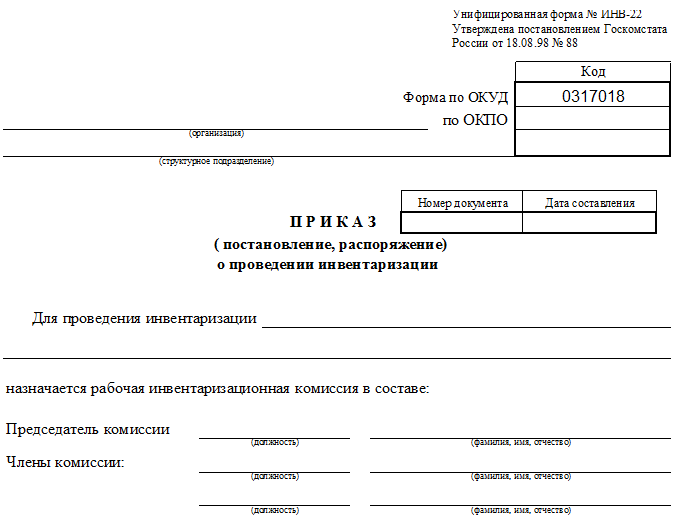 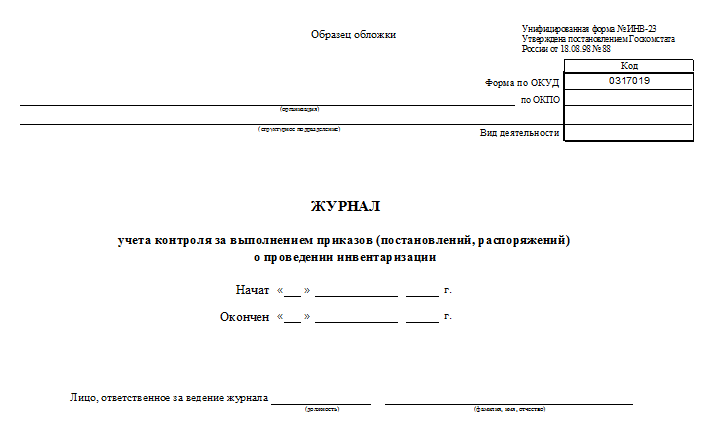 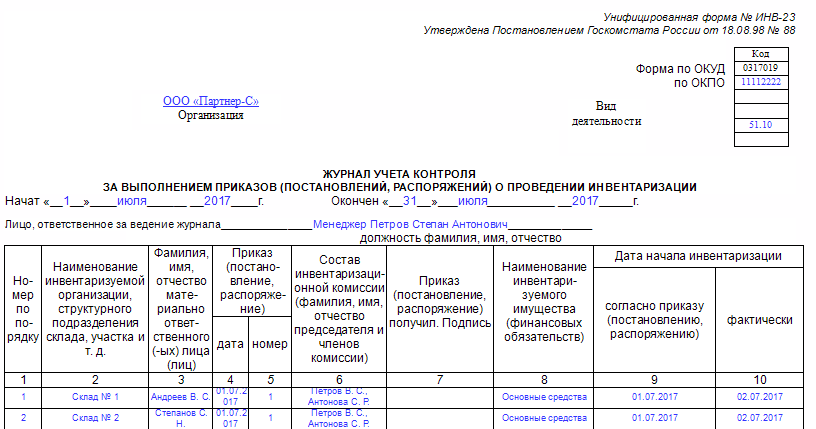 Рекомендации по оцениванию результатов достижения компетенцийКритерии оценки промежуточной аттестации :Средняя оценка выставляется экзаменатором по медиане оценок за ответ на каждый вопрос и с учетом оценок за дополнительные вопросы.Оценка «отлично» выставляется, если студент без ошибок ответил на два вопроса билета, и также ответил на два дополнительных вопроса, заданных с целью раскрытия полного понимания студентом содержания логистического менеджмента.Оценка «хорошо» выставляется, если студент при ответе на два вопроса билета допустил не более двух неточностей/ошибок, а также неуверенно ответил на два дополнительных вопроса. Оценка «удовлетворительно» выставляется, если студент при ответе на два вопроса билета допустил три-четыре незначительные ошибки/неточности, а также неуверенно ответил на два дополнительных вопроса. Оценка «неудовлетворительно» выставляется, если студент при ответе на два вопроса билета допустил четыре ошибки, а также не ответил на два дополнительных вопроса, что свидетельствует об отсутствии знаний у студента в соответствии с ФГОС ВО 3++ и программой обучения по данной дисциплине.Критерии оценки защиты рефератов (докладов): Оценка «отлично» выставляется студенту, если содержание реферата полностью раскрывает избранную тему, работа носит творческий характер, содержит большое количество (до 10 ед.) использованных источников, копирование из Интернета сведено до минимума. Оценка «хорошо» выставляется студенту при раскрытии темы реферата.Оценка «удовлетворительно» выставляется студенту при представлении реферата по избранной теме и 50% ответов на вопросы преподавателя.Оценка «неудовлетворительно» выставляется студенту при отсутствии реферата, доклада, сообщения по заданной теме и при отсутствии знаний в соответствии с ФГОС ВО 3++  и программой обучения по данной дисциплине.Критерии оценки участия в обсуждении (дискуссии):Оценка «зачтено» выставляется, если студент принимает активное участие в обсуждении спорных вопросов и проблем по сообщениям других студентов, умеет аргументировать собственную точку зрения, владеет навыками публичной речи, точно использует экономическую терминологию.Оценка «не зачтено» выставляется, если студент не принимает активного участия в дискуссии; если у студента не сформированы компетенции, умения и навыки публичной речи, аргументации, ведения дискуссии, критического восприятия экономической информации. Критерии оценки индивидуального опроса обучающихся: Оценка «отлично» выставляется, если студент показывает прочные знания основных процессов изучаемой предметной области и основных вопросов теории; умеет давать аргументированные ответы; владеет терминологическим аппаратом и свободно владеет монологической речью.Оценка «хорошо» выставляется, если студент показывает прочные знания основных процессов изучаемой предметной области и основных вопросов теории; умеет давать аргументированные ответы; владеет терминологическим аппаратом и свободно владеет монологической речью; допускает одну - две неточности в ответе.Оценка «удовлетворительно» выставляется, если студент показывает недостаточную полноту знаний основных процессов изучаемой предметной области и основных вопросов теории; недостаточно умеет давать аргументированные ответы; недостаточно владеет терминологическим аппаратом и монологической речью; допускает несколько ошибок в содержании ответа.Оценка «неудовлетворительно» выставляется, если студент показывает незнание основных процессов изучаемой предметной области и основных вопросов теории; неумение давать аргументированные ответы; слабое владение терминологическим аппаратом и монологической речью; допускает серьезные ошибки в содержании ответа, что свидетельствует об отсутствии знаний у студента в соответствии с ФГОС ВО 3++ и программой обучения по дисциплине.Критерии оценки тестовых заданий:Оценка «зачтено» выставляется студенту, если при выполнении тестового задания дано 70% и более правильных ответов (за правильный ответ на вопросы выставляется положительная оценка – 1 балл).Оценка «не зачтено» выставляется студенту, если при выполнении тестового задания дано менее 70% правильных ответов (за неправильный ответ на вопросы выставляется отрицательная оценка – 0 баллов).Критерии оценки практических заданий:Оценка «отлично» выставляется студенту, если выполнены все задания;Оценка «хорошо» выставляется студенту при выполнении всех заданий, за исключением одного;Оценка «удовлетворительно» выставляется студенту при выполнении 50% заданий;Оценка «неудовлетворительно» выставляется студенту при отсутствии знаний, умений и навыков в соответствии с ФГОС ВО 3++ и программой обучения по данной дисциплине.Примечание:При подведении итогов выполнения практических заданий применяются критерии оценивания в диапазоне 0-4 балла:за выполнение заданий №№ 1-3, направленных на определение знаний:1 балл за правильно выполненное задание; 0 баллов за неправильно выполненное задание.за выполнение заданий №№ 4-7, направленных на определение умений:1 балл за правильно выполненное задание; 0 баллов за неправильно выполненное задание.за выполнение заданий №№ 8-10, направленных на определение навыков и/или опыта деятельности:4 балла за правильно выполненное задание; 0 баллов за неправильно выполненное задание.Ответы на вопросы заданий и их вес (баллы)СОГЛАСОВАНОНачальник Учебно-методического управления к.б.н., доцент И.В. Осадченко__________________________«20» июня 2023 г.УТВЕРЖДЕНОПредседатель УМКи.о.проректора по учебной работек.п.н., доцент А.П. Морозов_________________________«20» июня 2023 г.СОГЛАСОВАНОДекан социально-педагогического факультета, к.психол.н., доцент____________ В.А. Дерючева «20» июня 2023 г.СОГЛАСОВАНОДекан факультетазаочной формыобучения,канд. пед. наук., профессор___________В.Х Шнайдер«20» июня 2023 г.Программа рассмотрена и одобрена на заседании кафедры (протокол № 16 от «12» мая 2023 г.)ВРИО зав. кафедрой, к.э.н., доцент___________ И.Л. Димитров «12» мая 2023 г.Код ПСПрофессиональный стандартПриказ Министерства труда и социальной защиты РФАббрев. исп. в РПД05 Физическая культура и спорт05 Физическая культура и спорт05 Физическая культура и спорт05 Физическая культура и спорт05.008 "Руководитель организации (подразделения организации), осуществляющей деятельность в области физической культуры и спорта"Приказ Министерства труда и социальной защиты РФ от 27 апреля 2023 года N 363н(зарегистрирован в Министерстве юстиции Российской Федерации 29 мая 2023 года, регистрационный N 73527)РПланируемые результаты обученияСоотнесенные профессиональные стандартыФормируемые компетенцииЗнания:- правил эксплуатации спортивного и технологического оборудования, спортивного сооружения или объекта спортаУмения:- оценивать исправность и комплектность спортивного и технологического оборудования до начала и по окончании мероприятия по физической культуре и массовому спортуНавыки и/или опыт деятельности:- подготовки заявок по установленному образцу на закупку необходимого спортивного инвентаря и оборудования;- содействия проведению инвентаризации инвентаря и оборудованияР 05.008 Руководитель организации (подразделения организации), осуществляющей деятельность в области физической культуры и спорта A/6Организация и развитие структурного подразделения, реализующего физкультурно-оздоровительную, физкультурно-спортивную деятельность (далее - структурное подразделение)A/01.6Управление структурным подразделением по физической культуре и массовому спорту, в том числе корпоративномуПК-3Способен проводить мероприятия по укреплению и развитию материально-технической базы физкультурно-спортивной организацииВид учебной работыВид учебной работыВсего часовсеместрВид учебной работыВид учебной работыВсего часов8Контактная работа преподавателя с обучающимися Контактная работа преподавателя с обучающимися 5050В том числе:В том числе:ЛекцииЛекции2020Семинары Семинары 2828КонсультацииКонсультации22Промежуточная аттестация Промежуточная аттестация экзаменэкзаменСамостоятельная работа студента Самостоятельная работа студента 7676Подготовка к экзаменуПодготовка к экзамену1818Общая трудоемкостьчасы144144Общая трудоемкостьзачетные единицы44Вид учебной работыВид учебной работыВсего часовсеместрВид учебной работыВид учебной работыВсего часов4Контактная работа преподавателя с обучающимися Контактная работа преподавателя с обучающимися 1616В том числе:В том числе:ЛекцииЛекции44Семинары Семинары 1212Промежуточная аттестация Промежуточная аттестация экзаменэкзаменСамостоятельная работа студента Самостоятельная работа студента 128128Общая трудоемкостьчасы144144Общая трудоемкостьзачетные единицы44№ п/пТема (раздел)Содержание раздела Всего часов1Концептуальные и методологические основы логистикиТема 1. Логистика как концепция управления предприятиями1.1. Понятие логистики и логистического менеджмента1.2 Цель, задачи, факторы и тенденции развития логистики1.3. Принципы эффективного использования концепции логистики в хозяйственной деятельности предприятий1.4. Основные понятия логистики1.5. Логистические затраты: методы учета и пути оптимизации161Концептуальные и методологические основы логистикиТема 2. Логистический менеджмент: распределение 2.1. Теоретические основы логистического менеджмента2.2. Процесс проектирования, формирования и оптимизации логистических систем реализации продукции и услуг2.3. Определение размеров зон потенциального сбыта продукции и услуг2.4. Определение количества региональных дистрибьюторов в цепях поставок221Концептуальные и методологические основы логистики2.5. Определение мест расположения региональных дистрибьюторов в зоне потенциального сбыта продукции и услуг2.6. Определение длины цепей поставок продукции и услуг2.7. Выбор участников цепей поставок и оценка их деятельности2Логистика в товаро-проводящих сетях, складском хозяйстве и на транспортеТема 3. Логистический менеджмент: концентрация3.1. Процесс проектирования логистических систем обеспечения предприятия ресурсами3.2. Анализ качества обеспечения предприятия ресурсами3.3. Установление потребностей предприятия в ресурсах3.4. Выбор решения «покупать или производить3.5. Определение метода закупок ресурсов3.6. Выбор поставщика ресурсов182Логистика в товаро-проводящих сетях, складском хозяйстве и на транспортеТема 4. Логистический менеджмент: движение ресурсов4.1. Управление транспортом4.2. Управление складским хозяйством4.3. Управление запасами4.4. Управление финансовыми потоками4.5. Управление информационными потоками4.6. Управление потоками услуг (сервисом)182Логистика в товаро-проводящих сетях, складском хозяйстве и на транспортеТема 5. Логистический менеджмент на предприятии5.1. Организация управления предприятием на основе логистического подхода5.2. Логистический менеджмент промышленного предприятия5.3. Логистический менеджмент коммерческого предприятия123Бизнес-процессы управления в логистикеТема 6. Основные бизнес-процессы управления ценностью6.1 Основные аспекты выполнения бизнес-процессов в цепях ценности6.2. Управление отношениями с потребителем (Consumer Relationship Management)6.3. Управление продуктом (Product Management)6.4. Финансовый менеджмент (Financial Management)6.5. Логистический менеджмент (Logistics Management)163Бизнес-процессы управления в логистикеТема 7. Управление требованиями как бизнес-процесс7.1. Требование как объект управления7.2. Сущность и алгоритм управления требованиями7.3. Характеристика основных этапов управления требованиями103Бизнес-процессы управления в логистикеТема 8. Основные бизнес-процессы управления цепями поставок8.1. Стратегический менеджмент (Strategic Management)8.2. Управление отношениями с поставщиками (Supplier Relationship Management)8.3. Выполнение заказов (Order Fulfillment)8.4. Управление возвратами (Return Management)12Итого:Итого:Итого:124№ п/пНаименование разделов дисциплиныВиды учебной работыВиды учебной работыВиды учебной работыВсегочасов№ п/пНаименование разделов дисциплиныЛССРСВсегочасов1.Концептуальные и методологические основы логистики6824382.Логистика в товаропроводящих сетях, складском хозяйстве и на транспорте81030483.Бизнес-процессы управления в логистике6102238202876124Консультации:Консультации:Консультации:Консультации:Консультации:2Подготовка к экзамену Подготовка к экзамену Подготовка к экзамену Подготовка к экзамену Подготовка к экзамену 18Всего:Всего:Всего:Всего:Всего:144№ п/пНаименование разделов дисциплиныВиды учебной работыВиды учебной работыВиды учебной работыВсегочасов№ п/пНаименование разделов дисциплиныЛСЗСРСВсегочасов1.Концептуальные и методологические основы логистики2440462.Логистика в товаропроводящих сетях, складском хозяйстве и на транспорте2448543.Бизнес-процессы управления в логистике-44044Итого:Итого:412128144№ п/пНаименованиеКол-во экземпляровКол-во экземпляров№ п/пНаименованиебиблиотекакафедраМишина, Л. А. Логистика : учебное пособие / Л. А. Мишина. — 2-е изд. — Саратов : Научная книга, 2019. — 159 c. — ISBN 978-5-9758-1801-0. — Текст : электронный // Электронно-библиотечная система IPR BOOKS : [сайт]. — URL: http://www.iprbookshop.ru/ 81019.html (дата обращения: 22.05.2020). — Режим доступа: для авторизир. пользователей1-Николайчук, В. Е. Логистический менеджмент : учебник / В. Е. Николайчук. — 2-е изд. — Москва : Дашков и К, 2019. — 980 c. — ISBN 978-5-394-01632-5. — Текст : электронный // Электронно-библиотечная система IPR BOOKS : [сайт]. — URL: http://www.iprbookshop.ru/85739.html (дата обращения: 22.05.2020). — Режим доступа: для авторизир. пользователей1-Олейник, Т. Л. Логистический менеджмент : учебное пособие / Т. Л. Олейник, Ю. А. Яцык. — 3-е изд. — Москва, Саратов : Международная академия оценки и консалтинга, Ай Пи Эр Медиа, 2019. — 252 c. — ISBN 978-5-4486-0648-9. — Текст : электронный // Электронно-библиотечная система IPR BOOKS : [сайт]. — URL: http://www.iprbookshop.ru/82554.html (дата обращения: 22.05.2020). — Режим доступа: для авторизир. пользователей1-Палагин, Ю. И. Логистика - планирование и управление материальными потоками: учебное пособие / Ю. И. Палагин. — 2-е изд. — Санкт-Петербург: Политехника, 2020. — 288 c. — ISBN 978-5-7325-1084-3. — Текст: электронный // Электронно-библиотечная система IPR BOOKS: [сайт]. — URL: http://www.iprbookshop.ru/94836.html (дата обращения: 22.05.2020). — Режим доступа: для авторизир. пользователей1-Тяпухин, А. П.  Логистика в 2 ч. Часть 1 : учебник для вузов / А. П. Тяпухин. — 3-е изд., перераб. и доп. — Москва : Издательство Юрайт, 2020. — 386 с. — (Высшее образование). — ISBN 978-5-534-02246-9. — Текст : электронный // ЭБС Юрайт [сайт]. — URL: https://urait.ru/bcode/453088 (дата обращения: 09.02.2021).1-Тяпухин, А. П.  Логистика в 2 ч. Часть 2 : учебник для вузов / А. П. Тяпухин. — 3-е изд., перераб. и доп. — Москва : Издательство Юрайт, 2020. — 223 с. — (Высшее образование). — ISBN 978-5-534-02248-3. — Текст : электронный // ЭБС Юрайт [сайт]. — URL: https://urait.ru/bcode/453089 (дата обращения: 09.02.2021).1-Тяпухин, А. П. Логистика : учебник для бакалавров / А. П. Тяпухин. - 2-е изд., перераб. и доп. - Москва : Юрайт, 2015. - 568 с. : табл. - (Бакалавр. Базовый курс). - Библиогр.: с. 558-560. - ISBN 978-5-9916-2613-2 : 1175.00. - Текст (визуальный) : непосредственный.10-Тяпухин, А. П. Логистика : учебник для бакалавров / А. П. Тяпухин. - 2-е изд., перераб. и доп. - Москва : Юрайт, 2016. - 568 с. : табл. - (Бакалавр. Базовый курс). - Библиогр.: с. 558-560. - ISBN 978-5-9916-2613-2 : 1261.00. - Текст (визуальный) : непосредственный.9-№ п/пНаименованиеКол-во экземпляровКол-во экземпляров№ п/пНаименованиебиблиотекакафедра1.Гаджинский, А.М. Логистика : учебник / А.М. Гаджинский. 15-е изд., перераб. и доп. - М. : Дашков и К, 2008. - 472 с. - Текст (визуальный) : непосредственный. 14-2.Гаджинский, А.М. Логистика : учебник. - 13-е изд., перераб. и доп. - М. : Дашков и К, 2006. - 431 с. - Текст (визуальный) : непосредственный. 3-3.Гаджинский, А.М. Практикум по логистике. - изд. 5-е, перераб. и доп. - М. : Дашков и К, 2007. - 282 с. - Текст (визуальный) : непосредственный. 3-5.Кузьбожев, Э. Н. Логистика : электронный учебник / Э. Н. Кузьбожев, С. А. Тиньков. - Москва : КноРус, 2010. - (Электронный учебник). - 1 CD. - 507.37. - Электронная программа (визуальная). Электронные данные : электронные.1-4.Логистика : учебник / под ред. Б. А. Аникина. - 3-е изд., перераб. и доп. - Москва : Термика : ИНФРА-М, 2004. - 1 CD. - ISBN 5-16-000912-4 : 1215.50. - Электронная программа (визуальная). Электронные данные : электронные.1-4.Логистика : учебник / под ред. Б.А. Аникина. - М. : ИНФРА-М, 2006. - 367 с. - Текст (визуальный) : непосредственный. 3-5.Степанов, В.И. Логистика : учебник. - М. : Проспект, 2006. - 485 с. - Текст (визуальный) : непосредственный. 3-6.Тяпухин, А. П.  Логистика. Теория и практика : учебник для академического бакалавриата / А. П. Тяпухин. — 3-е изд., перераб. и доп. — Москва : Издательство Юрайт, 2014. — 596 с. — (Бакалавр. Академический курс). — ISBN 978-5-9916-3725-1. — Текст : электронный // ЭБС Юрайт [сайт]. — URL: https://urait.ru/bcode/379721 (дата обращения: 09.02.2021).1-№ п/пНаименованиеКол-во экземпляровКол-во экземпляров№ п/пНаименованиебиблиотекакафедраМишина, Л. А. Логистика : учебное пособие / Л. А. Мишина. — 2-е изд. — Саратов : Научная книга, 2019. — 159 c. — ISBN 978-5-9758-1801-0. — Текст : электронный // Электронно-библиотечная система IPR BOOKS : [сайт]. — URL: http://www.iprbookshop.ru/81019.html (дата обращения: 22.05.2020). — Режим доступа: для авторизир. пользователей1-Николайчук, В. Е. Логистический менеджмент : учебник / В. Е. Николайчук. — 2-е изд. — Москва : Дашков и К, 2019. — 980 c. — ISBN 978-5-394-01632-5. — Текст : электронный // Электронно-библиотечная система IPR BOOKS : [сайт]. — URL: http://www.iprbookshop.ru/85739.html (дата обращения: 22.05.2020). — Режим доступа: для авторизир. пользователей1-Олейник, Т. Л. Логистический менеджмент : учебное пособие / Т. Л. Олейник, Ю. А. Яцык. — 3-е изд. — Москва, Саратов : Международная академия оценки и консалтинга, Ай Пи Эр Медиа, 2019. — 252 c. — ISBN 978-5-4486-0648-9. — Текст : электронный // Электронно-библиотечная система IPR BOOKS : [сайт]. — URL: http://www.iprbookshop.ru/82554.html (дата обращения: 22.05.2020). — Режим доступа: для авторизир. пользователей1-Палагин, Ю. И. Логистика - планирование и управление материальными потоками : учебное пособие / Ю. И. Палагин. — 2-е изд. — Санкт-Петербург : Политехника, 2020. — 288 c. — ISBN 978-5-7325-1084-3. — Текст : электронный // Электронно-библиотечная система IPR BOOKS : [сайт]. — URL: http://www.iprbookshop.ru/94836.html (дата обращения: 22.05.2020). — Режим доступа: для авторизир. пользователей1-Тяпухин, А. П.  Логистика в 2 ч. Часть 1 : учебник для вузов / А. П. Тяпухин. — 3-е изд., перераб. и доп. — Москва : Издательство Юрайт, 2020. — 386 с. — (Высшее образование). — ISBN 978-5-534-02246-9. — Текст : электронный // ЭБС Юрайт [сайт]. — URL: https://urait.ru/bcode/453088 (дата обращения: 09.02.2021).1-Тяпухин, А. П.  Логистика в 2 ч. Часть 2 : учебник для вузов / А. П. Тяпухин. — 3-е изд., перераб. и доп. — Москва : Издательство Юрайт, 2020. — 223 с. — (Высшее образование). — ISBN 978-5-534-02248-3. — Текст : электронный // ЭБС Юрайт [сайт]. — URL: https://urait.ru/bcode/453089 (дата обращения: 09.02.2021).1-Тяпухин, А. П. Логистика : учебник для бакалавров / А. П. Тяпухин. - 2-е изд., перераб. и доп. - Москва : Юрайт, 2015. - 568 с. : табл. - (Бакалавр. Базовый курс). - Библиогр.: с. 558-560. - ISBN 978-5-9916-2613-2 : 1175.00. - Текст (визуальный) : непосредственный.10-Тяпухин, А. П. Логистика : учебник для бакалавров / А. П. Тяпухин. - 2-е изд., перераб. и доп. - Москва : Юрайт, 2016. - 568 с. : табл. - (Бакалавр. Базовый курс). - Библиогр.: с. 558-560. - ISBN 978-5-9916-2613-2 : 1261.00. - Текст (визуальный) : непосредственный.9-№ п\пНаименование дисциплины в соответствии с УПНаименование специальных помещений и помещений для самостоятельной работыОснащенность специальных помещений и помещений для самостоятельной работы1Логистический менеджментАудитория для проведения занятий лекционного типа (лекционный зал № 1, № 2)Электронно-интерактивная доска, мультимедийное оборудование, колонки для усиления звука, микрофоны, экран, демонстрационные учебно-наглядные пособия1Логистический менеджментУчебная аудитория для проведения занятий семинарского типа, текущей и промежуточной аттестации (1-101)Мультимедийное оборудование, экран, демонстрационные учебно-наглядные пособия1Логистический менеджментАудитория для групповых и индивидуальных консультаций (1-216)Компьютер с выходом в интернет, МФУ, учебно-методическая литература1Логистический менеджментПомещение для самостоятельной работы (1-216)Компьютер с выходом в интернет, МФУ, учебно-методическая литератураФормируемые компетенцииТрудовые функцииЗУНыИндикаторы достижения (проверяемые действия)ПК-3Способен проводить мероприятия по укреплению и развитию материально-технической базы физкультурно-спортивной организацииПС 05.008 РA/01.6Управление структурным подразделением по физической культуре и массовому спорту, в том числе корпоративномуЗнает:- правила эксплуатации спортивного и технологического оборудования, спортивного сооружения или объекта спорта Демонстрирует знания основных правил эксплуатации спортивного и технологического оборудования, спортивного сооружения или объекта спортаПК-3Способен проводить мероприятия по укреплению и развитию материально-технической базы физкультурно-спортивной организацииПС 05.008 РA/01.6Управление структурным подразделением по физической культуре и массовому спорту, в том числе корпоративномуУмеет:- оценивать исправность и комплектность спортивного и технологического оборудования до начала и по окончании мероприятия по физической культуре и массовому спортуПрименяет и показывает знания при оценивании исправности и комплектности спортивного и технологического оборудования до начала и по окончании мероприятия по физической культуре и массовому спортуПК-3Способен проводить мероприятия по укреплению и развитию материально-технической базы физкультурно-спортивной организацииПС 05.008 РA/01.6Управление структурным подразделением по физической культуре и массовому спорту, в том числе корпоративномуИмеет опыт:- подготовки заявок по установленному образцу на закупку необходимого спортивного инвентаря и оборудования;Способен анализировать и разделять информацию на отдельные, связанные между собой части, применять образцы при подготовке заявок по установленному образцу на закупку необходимого спортивного инвентаря и оборудованияПК-3Способен проводить мероприятия по укреплению и развитию материально-технической базы физкультурно-спортивной организацииПС 05.008 РA/01.6Управление структурным подразделением по физической культуре и массовому спорту, в том числе корпоративному- содействия проведению инвентаризации инвентаря и оборудованияСинтезирует (обобщает) информацию при содействии проведению инвентаризации инвентаря и оборудованияРаздел 2.1. Наименование (виды), код по ОКДП, стоимость работ (услуг)Раздел 2.1. Наименование (виды), код по ОКДП, стоимость работ (услуг)Раздел 2.1. Наименование (виды), код по ОКДП, стоимость работ (услуг)Раздел 2.1. Наименование (виды), код по ОКДП, стоимость работ (услуг)Номер этапа работ (услуг)Наименование (виды) и основное содержание работ (услуг)Код по Общероссийскому классификатору видов экономической деятельности, продукции и услуг (ОКДП) ОК 004-93Общая стоимость (цена) работ (услуг) по видам, этапам, рублей1234II.1 II.2 II.3 Итого по I-му этапу:Итого по I-му этапу:Итого по I-му этапу:Итого по I-му этапу:IIII.1 IIII.2 IIII.3 Итого по II-му этапу: Итого по II-му этапу: Итого по II-му этапу: Итого по II-му этапу: ВСЕГО: ВСЕГО: ВСЕГО: ВСЕГО: Раздел 2.2. Требования, предъявляемые к работам (услугам), результат работ (услуг), срок окончания выполнения работ (услуг)Раздел 2.2. Требования, предъявляемые к работам (услугам), результат работ (услуг), срок окончания выполнения работ (услуг)Раздел 2.2. Требования, предъявляемые к работам (услугам), результат работ (услуг), срок окончания выполнения работ (услуг)Раздел 2.2. Требования, предъявляемые к работам (услугам), результат работ (услуг), срок окончания выполнения работ (услуг)Номер этапа работ (услуг)Требования к работам (услугам) по каждой позиции, указанной в столбце 2 раздела 2.1 настоящего Заказа: Детализированные описания содержания заказываемых работ (услуг), при необходимости, с подпунктами - I.1.1 и т.д.; Параметры, определяющие: количественные (и/или объемные, структурные и т.п.) характеристики, уровень сложности, минимально допустимые требования к уровню качества заказываемых работ (услуг)Результат работ (итог оказания услуг) Требования к формату (виду) результатов работ (итогов услуг), разрабатываемых материалов и (или) документов, при необходимости, описание образцов (макетов)Срок окончания этапа (этапов) выполнения работ (оказания услуг)1234I I.1 дата I.2 дата I.3 дата II II.1 дата II.2 дата II.3 дата Раздел 2.3. Виды и объем прав на использование объектов интеллектуальной собственности (ОИС), создаваемых в результате выполнения работ (оказания услуг) Раздел 2.3. Виды и объем прав на использование объектов интеллектуальной собственности (ОИС), создаваемых в результате выполнения работ (оказания услуг) Раздел 2.3. Виды и объем прав на использование объектов интеллектуальной собственности (ОИС), создаваемых в результате выполнения работ (оказания услуг) Раздел 2.3. Виды и объем прав на использование объектов интеллектуальной собственности (ОИС), создаваемых в результате выполнения работ (оказания услуг) Номер этапа работ (услуг)Наименование (вид) работ (услуг)Наименование ОИС, создаваемых в результате выполнения работ (оказания услуг)Виды и объемы прав на использование ОИС, созданных в результате выполнения работ (оказания услуг) и передаваемых Заказчику1234I I.1 I.2 II II.1 II.2 Раздел 2.4. Порядок приемки выполненных работ (оказанных) услуг Раздел 2.4. Порядок приемки выполненных работ (оказанных) услуг Номер этапа работ (услуг)Требования к порядку приемки и утверждения выполненных работ (оказанных услуг), в т. ч. в случаях: - передачи охраняемых объектов интеллектуальной собственности; - проведения предварительной экспертизы и рассмотрения представляемых результатов на ученых советах организаций; - требования по проведению опытной эксплуатации, тестовых испытаний (с указанием требуемой методики и регламента) и т.п. 12I II Раздел 2.5. Состав, формы и требования, предъявляемые к отчетной документацииРаздел 2.5. Состав, формы и требования, предъявляемые к отчетной документацииРаздел 2.5. Состав, формы и требования, предъявляемые к отчетной документацииНомер этапа работ (услуг)Состав, форма и требования к отчетной документации, предоставляемой заказчику, ответственное за прием и хранение отчетной документацииСроки предоставленияотчетной документации123I дата II дата Раздел 2.6. Требования о наличии у Исполнителя лицензии, государственной аккредитации, об обладании правами на объекты интеллектуальной собственности Раздел 2.6. Требования о наличии у Исполнителя лицензии, государственной аккредитации, об обладании правами на объекты интеллектуальной собственности Раздел 2.6. Требования о наличии у Исполнителя лицензии, государственной аккредитации, об обладании правами на объекты интеллектуальной собственности Раздел 2.6. Требования о наличии у Исполнителя лицензии, государственной аккредитации, об обладании правами на объекты интеллектуальной собственности Номер этапа работ (услуг)Ссылка на вид работ (услуг) (номер)Содержание требованияРеквизиты документов, определяющие требования1234Раздел 2.7. При необходимости, прочие и особые условия и (или) способы исполнения обязательств, включая гарантийные обязательства Исполнителя, специфические обязанности Заказчика Раздел 2.7. При необходимости, прочие и особые условия и (или) способы исполнения обязательств, включая гарантийные обязательства Исполнителя, специфические обязанности Заказчика Раздел 2.7. При необходимости, прочие и особые условия и (или) способы исполнения обязательств, включая гарантийные обязательства Исполнителя, специфические обязанности Заказчика Номер этапа работ (услуг)Ссылка на вид работ (услуг) (номер)Содержание требования и (или) наименование требуемого документа, специфические обязанности Заказчика123Раздел 2.1. Наименование, код по классификатору, количество поставляемого товараРаздел 2.1. Наименование, код по классификатору, количество поставляемого товараРаздел 2.1. Наименование, код по классификатору, количество поставляемого товараРаздел 2.1. Наименование, код по классификатору, количество поставляемого товараРаздел 2.1. Наименование, код по классификатору, количество поставляемого товараРаздел 2.1. Наименование, код по классификатору, количество поставляемого товараНомерпозициитовараКод по Общероссийскому классификатору видов экономической деятельности, продукции и услуг ОК 004-93 (ОКДП)Код по Общерос-сийскому классифика-тору продукции ОК 005-93 (ОКП)Наименование товараЕдиница измерения товараКоли-чество товара123456Раздел 2.2. Требования к качеству товара, технические и функциональные характеристики товараРаздел 2.2. Требования к качеству товара, технические и функциональные характеристики товараРаздел 2.2. Требования к качеству товара, технические и функциональные характеристики товараРаздел 2.2. Требования к качеству товара, технические и функциональные характеристики товараНомерпози циитовараНаименование
товараКомплектация (составные части, иные комплектующие материалы и принадлежности) товараТребования, обязательные для заполнения: - требования к качеству товара; - технические характеристики; - функ-циональные характеристики; - требования к размерам товара; - маркировка и пломбирование; - требования к упаковке (таре)Дополнительные (необязательные) требования: - требования к расходным и сопроводительным материалам12341     1.1.          1     1.2.          2     2.1.          2     2.2.          Раздел 2.3. Отгрузочная разнарядка: Грузополучатели товара, расчетная стоимость, срок поставки товара (поставка товара по этапам не предусматривается)Раздел 2.3. Отгрузочная разнарядка: Грузополучатели товара, расчетная стоимость, срок поставки товара (поставка товара по этапам не предусматривается)Раздел 2.3. Отгрузочная разнарядка: Грузополучатели товара, расчетная стоимость, срок поставки товара (поставка товара по этапам не предусматривается)Раздел 2.3. Отгрузочная разнарядка: Грузополучатели товара, расчетная стоимость, срок поставки товара (поставка товара по этапам не предусматривается)Раздел 2.3. Отгрузочная разнарядка: Грузополучатели товара, расчетная стоимость, срок поставки товара (поставка товара по этапам не предусматривается)Раздел 2.3. Отгрузочная разнарядка: Грузополучатели товара, расчетная стоимость, срок поставки товара (поставка товара по этапам не предусматривается)Раздел 2.3. Отгрузочная разнарядка: Грузополучатели товара, расчетная стоимость, срок поставки товара (поставка товара по этапам не предусматривается)N п/пГрузополучатели товара: 1) полное наименование Грузополучателя 2) Краткое наименование Грузополучателя 3) ИНН/КПП Грузопо-лучателя 4) ППП - код административной подчиненности 5) ОГРН 6) ОКПО 7) ОКОГУ 8) ОКВЭД 9) ОКФС 10) ОКОПФ 11) ОКАТО 12) адрес и телефон 13) адрес электронной почты Грузополучателя14) место поставки товараГрузополучатели товара: 1) полное наименование Грузополучателя 2) Краткое наименование Грузополучателя 3) ИНН/КПП Грузопо-лучателя 4) ППП - код административной подчиненности 5) ОГРН 6) ОКПО 7) ОКОГУ 8) ОКВЭД 9) ОКФС 10) ОКОПФ 11) ОКАТО 12) адрес и телефон 13) адрес электронной почты Грузополучателя14) место поставки товараНаимено-вание товараКол-во, шт.Стоимость (цена) единицы товара, рублейСрок поставки товара12234561 1 Итого по Грузополучателю, рублейИтого по Грузополучателю, рублейИтого по Грузополучателю, рублейИтого по Грузополучателю, рублейИтого по Грузополучателю, рублейИтого по Грузополучателю, рублейИтого по Грузополучателю, рублей2 2 2 2 Итого по Грузополучателю, рублейИтого по Грузополучателю, рублейИтого по Грузополучателю, рублейИтого по Грузополучателю, рублейИтого по Грузополучателю, рублейИтого по Грузополучателю, рублейИтого по Грузополучателю, рублейРаздел 2.4. Порядок приемки исполненных обязательствТребования к порядку приемки поставленного товара: получение товара Грузополучателями; проведение предварительной экспертизы поставленного товара; требования по проведению опытной эксплуатации, тестовых испытаний и т.п.Раздел 2.5. Состав, формы и требования, предъявляемые к отчетной документации, срок предоставления отчетной документацииРаздел 2.5. Состав, формы и требования, предъявляемые к отчетной документации, срок предоставления отчетной документацииСостав, форма и требования к отчетной документации, предоставляемой ЗаказчикуСроки предоставления отчетной документации12(дата)Раздел 2.6. Требования к сертификации, безопасности, лицензированию, страхованию, соответствию государственным стандартам; упаковке, санитарным нормам и правиламРаздел 2.6. Требования к сертификации, безопасности, лицензированию, страхованию, соответствию государственным стандартам; упаковке, санитарным нормам и правиламРаздел 2.6. Требования к сертификации, безопасности, лицензированию, страхованию, соответствию государственным стандартам; упаковке, санитарным нормам и правиламРаздел 2.6. Требования к сертификации, безопасности, лицензированию, страхованию, соответствию государственным стандартам; упаковке, санитарным нормам и правиламНомерпозициитовараНаимено-вание товараКомплектация (составные части, иные комплектующие материалы и принадлежности) товараТребования, обязательные для заполнения: -  требования к сертификации (если товар подлежит обязательной сертификации); - требования к безопасности; требования к лицензированию (если продажа или использование товара подлежит лицензированию); - требования к упаковке товара; требования соответствия товара государственным стандартам или регламентам; - требование соответствия товара санитарным нормам и правилам; Дополнительные (необязательные) требования: требования по страхованию товара; требования к документации на поставляемый товар; маркировка и пломбирование12341     1.1.          1     1.2.          2     2.1.          2     2.2.          Раздел 2.7. Прочие и особые условия и (или) способы исполнения обязательств, включая гарантийные обязательства (обслуживание), способ поставки товара и выполнение работ (услуг) по монтажу, наладке товара, обучению пользователей товараРаздел 2.7. Прочие и особые условия и (или) способы исполнения обязательств, включая гарантийные обязательства (обслуживание), способ поставки товара и выполнение работ (услуг) по монтажу, наладке товара, обучению пользователей товараРаздел 2.7. Прочие и особые условия и (или) способы исполнения обязательств, включая гарантийные обязательства (обслуживание), способ поставки товара и выполнение работ (услуг) по монтажу, наладке товара, обучению пользователей товараРаздел 2.7. Прочие и особые условия и (или) способы исполнения обязательств, включая гарантийные обязательства (обслуживание), способ поставки товара и выполнение работ (услуг) по монтажу, наладке товара, обучению пользователей товараNп/пНаимено-вание товараКомплектация (составные части, иные комплектующие материалы и принадлежности) товара- требования по гарантийному и послегарантийному обслуживанию; - требования к монтажу, наладке и сопровождению товара; - прочие требования к поставке; - требования к консультированию и обучению пользо-вателей товара12341 1.1.          1 1.2.          2 2.1.          2 2.2.          Общие требования по гарантийному и послегарантийному обслуживанию, сопровождению товара (режим работы и способ связи с Поставщиком для осуществления гарантийного и послегарантийного обслуживания; режим и способ консультирования Поставщиком пользователей товара и т.п.):Общие требования по гарантийному и послегарантийному обслуживанию, сопровождению товара (режим работы и способ связи с Поставщиком для осуществления гарантийного и послегарантийного обслуживания; режим и способ консультирования Поставщиком пользователей товара и т.п.):Общие требования по гарантийному и послегарантийному обслуживанию, сопровождению товара (режим работы и способ связи с Поставщиком для осуществления гарантийного и послегарантийного обслуживания; режим и способ консультирования Поставщиком пользователей товара и т.п.):Общие требования по гарантийному и послегарантийному обслуживанию, сопровождению товара (режим работы и способ связи с Поставщиком для осуществления гарантийного и послегарантийного обслуживания; режим и способ консультирования Поставщиком пользователей товара и т.п.):Состав проектной и эксплуатационной документацииСостав проектной и эксплуатационной документацииСостав проектной и эксплуатационной документацииСостав проектной и эксплуатационной документации№ заданияПравильные варианты ответа, модельные ответыКритерии оценкиВес или баллы, начисляемые за правильно выполненное задание1.4Указан правильный ответ 1 балл2.1 Указан правильный ответ 1 балл3.1, 2, 3, 4Указан правильный ответ 1 балл4.4 – 6 – 1 – 5 – 2 – 3Правильно установлена последовательность 1 балл5.ВУказан правильный ответ 1 балл6.1, 2, 3, 4, 5 Указан правильный ответ 1 балл7.1 Указан правильный ответ 1 балл8.Соответствие действий навыкам подготовки заявок по установленному образцу на закупку необходимого спортивного инвентаря и оборудования физкультурно-спортивной и образовательной организацииСоответствие действий навыкам подготовки заявок по установленному образцу на закупку необходимого спортивного инвентаря и оборудования физкультурно-спортивной и образовательной организации4 балла9.Соответствие действий навыкам подготовки заявок по установленному образцу на закупку необходимого спортивного инвентаря и оборудования физкультурно-спортивной и образовательной организацииСоответствие действий навыкам подготовки заявок по установленному образцу на закупку необходимого спортивного инвентаря и оборудования физкультурно-спортивной и образовательной организации4 балла10.Соответствие требованиям, предъявляемым к проведению инвентаризации инвентаря и оборудованияСоответствие требованиям, предъявляемым к проведению инвентаризации инвентаря и оборудования4 балла